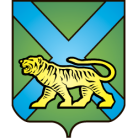 ТЕРРИТОРИАЛЬНАЯ ИЗБИРАТЕЛЬНАЯ КОМИССИЯ
ГОРОДА УССУРИЙСКАРЕШЕНИЕг. Уссурийск
О назначении Ю.В. Еропуткинойпредседателем участковой избирательнойкомиссии избирательного участка № 2844На основании решения территориальной избирательной комиссии города Уссурийска» от 12 февраля 2018 года № 65/455 «О назначении Ю.А. Волкову, Е.П. Еропуткина, Ю.В. Еропуткину членом участковой избирательной комиссии избирательного участка № 2844» от 12 февраля 2018 года № 65/456 «Об освобождении С.И. Анохиной от обязанностей председателя избирательного участка № 2844» и в соответствии с частью 7 статьи 28 Федерального закона «Об основных гарантиях избирательных прав и права на участие в референдуме граждан Российской Федерации», частью 8 статьи 31 Избирательного кодекса Приморского края территориальная избирательная комиссия города УссурийскаРЕШИЛА:Назначить председателем участковой избирательной комиссии избирательного участка № 2844 Еропуткину Юлию Васильевну, члена участковой избирательной комиссии с правом решающего голоса избирательного участка № 2844. Направить настоящее решение в участковую избирательную комиссию избирательного участка № 2844 для сведения и ознакомления Еропуткиной Ю.В. Выдать председателю участковой избирательной комиссии избирательного участка № 2844 Еропуткиной Ю.В.  удостоверение установленного образца.Разместить настоящее решение на официальном сайте администрации Уссурийского городского округа в разделе «Территориальная избирательная комиссия города Уссурийска» в информационно-телекоммуникационной сети «Интернет».Председатель комиссии		                                            О.М. МихайловаСекретарь комиссии					                             С.В. Хамайко12 февраля 2018 года                         № 65/457